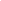 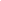 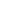 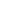 IndexEXECUTIVE SUMMARY[A+ ESL] is a US-based ESL school that features international-level teaching methods, modern facilities, and highly trained native English-speaking teachers. Institutions that offer excellent English education continue to be in demand in the US because of the steady flow of travelers, migrants, and professionals into the country where the ability and competency to speak English is a must.[A+ ESL] gives students all over the world access to a dynamic and holistic learning experience through the school’s unique teaching strategies and a positive learning environment. The school hopes to break the language barriers and help these people immerse smoothly into America’s mainstream society.COMPANY OVERVIEWMission Statement[A+ ESL] wants to provide excellent English language education to non-native English speakers in the US. Philosophy[A+ ESL] promotes global harmony by eliminating language barriers through first-rate culturally and socially informed education. Vision[A+ ESL] is aiming to foster a global multilingual community with the English language as their primary tool of communication. Outlook:The English language as a universal language is very important to people who migrate from one country to another. It is especially more important to those who worked and planned to stay in their new host country for good. In the US since [2000], legal immigrants number approximately [1,000,000] per year. This poses a challenge to language schools in the US since there is not enough number of them to cater to a large portion of this population. [A+ ESL] is up for the challenge and will continue to innovate and expand so that it can facilitate as many students as possible.Type of Industry: Educational Services IndustryBusiness Structure: General PartnershipOwnership: General Partnership, [Marissa Stewart & Manuel Barraza]Start-Up Summary: The two owners will shoulder the start-up cost of [40K] USD, which will be used for rent, salary, and equipment.PRODUCTS AND SERVICESProduct/Service Description[A+ ESL] offers international Standard English language education for non-native English speakers. The courses offered are categorized into two tracks: Junior and Senior. Within each track are classes on English grammar, English verbal communication, reading comprehension, and formal and non-formal writing. [A+ ESL] also has online versions of their on-campus courses for home-based international students. Value Proposition[A+ ESL] infuses their courses with relevant historical and cultural facts in order to guarantee a meaningful learning experience.Pricing Strategy[A+ ESL] uses penetration pricing to attract enrollees. The prices will be adjusted according to future changes in market conditions and operational costs.MARKETING ANALYSISWhile technology has done a great deal to connect people from around the globe, the connection wouldn’t have been seamless without English as a universal language. The need to learn the language has increased more than ever. This gives ESL schools the opportunity to flourish as they directly supply the demands of the global population.Market researchers have estimated that a third of the global population will soon be learning English and this is due to the increase of global internet access and English being the dominant language online. This makes the current trend of inquiry-based learning in the industry rise. For ESL schools to keep up with the trend, they will have to provide real-life context into their lessons.     Market Segmentation[A+ ESL] marketing strategies are aimed to non-native English speakers ages [10-40].Shown below is a graph showing the enrollment rates for ESL programs according to age range.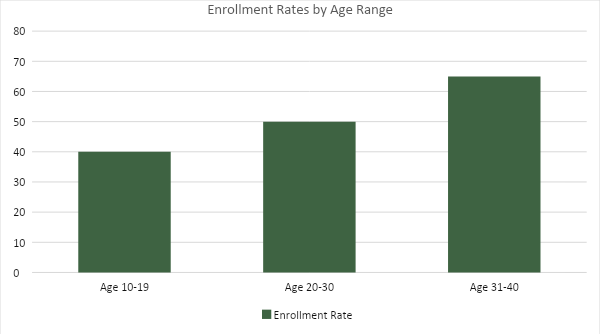  Target Market Segmentation StrategyNon-native English speakers ages [10-40]The company will outsource the creation of the website and social media accounts to third party marketing and advertising professionals.The outsourced marketing and advertising team will spearhead the marketing campaign, online and offsite, showcasing the services of the company. STRATEGY AND IMPLEMENTATIONTarget Market Strategy[A+ ESL] aims for a steady increase in their enrollment rate at [5]% every month during  its first year.  Competitive Edge[A+ ESL] provides students a quality experience that is unique to the company’s brand.  Sales Strategy and Forecast[A+ ESL] targets the following increase in enrollees for the current year:Marketing Strategy[A+ ESL] will hire an external marketing and advertising team to launch a marketing campaign advertising the company and its services in certain print and digital publications. The team will also regularly update or post ad content on the company website and social media accounts. Here are other marketing activities of the company:It will approach and negotiate with travel agencies and hotels for client and guest referrals.It will implement a promotion where it gives discounts to the first 10 enrollees.  MilestonesMANAGEMENT AND PERSONNELThe CEO is the head of the company. Under the CEO are the school administrator and HR manager.The school administrator handles managerial duties, enrollment and student concerns, and other day-to-day operations of the company. The HR manager is in charge of the screening and hiring of the teaching staff and other employees.FINANCIAL PLANThe financial plan below shows the company’s projected break-even analysis, profit and loss, balance sheet, and cash flow within the time period of [2020-2022]. Break-Even AnalysisExecutive Summary[PAGE NUMBER]Company Overview[PAGE NUMBER]Products and Services[PAGE NUMBER]Marketing Analysis[PAGE NUMBER]Strategy and Implementation[PAGE NUMBER]Management and Personnel[PAGE NUMBER]Financial Plan[PAGE NUMBER]Start-Up FundingStart-Up FundingStart-Up Expenses$30,000Start-Up Assets$10,000Total Funding Required$40,000AssetsNon-Cash Assets from Start-Up$4,000Cash Requirements from Start-up$3,000Additional Cash Raised$0Cash Balance on Starting Date$3,000Total Assets$10,000CapitalPlanned InvestmentOwner$25,000Other$0Additional Investment Requirement$0Total Planned Investment$25,000Loss at Start-Up (Start-Up Expenses)-$10,000Total Capital$15,000Total Capital and Liabilities$15,000Start-UpStart-UpRequirementsStart-Up ExpensesRent - 5 Months$10,000Advertising$4,000Legal Fees$6,000Staff Training$4,000Insurance$6,000Other$0Total Start-Up Expenses$30,000Start-Up AssetsCash Required$5,000Start-Up Inventory$3,000Other Current Assets$0Long-Term Assets$2,000Total Assets$10,000Total Requirements (Total Start-Up Expenses + Total Assets)$40,000SWOT AnalysisStrengthsWeaknessesOpportunitiesThreats[A+ ESL]International standard servicesOffers online coursesLimited enrollment slots for online and on-campus coursesStudents looking to study English for international standard tests are more likely to enrollOther ESL schools that have bigger campuses[English Academy]Multi-awardedExpensive and exclusiveSchools with awards attract more foreign students Less expensive ESL schools[Bilingo]Growing social media presenceEasy enrollment processOffers online courses onlyYoung prospective enrollees can be attracted by the school’s brandLess expensive ESL schoolsMarketing StrategyActivitiesTimelineSuccess CriteriaPost advertisements on different print and online publicationsMeet with publication editorsJan-Mar 2020Get at least two print and online publications to publish the adsWebsite and social media account launchMarketing team will make content for the sitesApril-May 2020Content is finished and ready for launchingReferral agreementsMeet and negotiate with business establishmentsJune 2020Established agreements with at least two establishments Fixed CostsAverage PriceAverage PriceVariable CostsVariable CostsContribution MarginBreak-Even Units$16,000.00$2,600.00$2,600.00$0.13$0.13$2,599.876.15Fixed CostsFixed CostsAmountAmountVariable CostsVariable CostsPer Unit AmountRentRent10,00010,000AdvertisingAdvertising0.05InsuranceInsurance6,0006,000Legal FeesLegal Fees0.03Staff TrainingStaff Training0.05TotalTotal16,00016,000TotalTotal0.13Fixed CostsFixed CostsVariable CostsBusiness Lease - RentBusiness Lease - Rent$10,000InsuranceInsurance$6,000Total Fixed CostsTotal Fixed Costs$16,000Total Units Sold in 1 MonthTotal Units Sold in 1 Month200Variable Costs (Unit Sold/Cost per Unit)Average PriceVariable CostsAdvertising$4,000$0.05Legal Fees$6,000$0.03Staff Training$4,000$0.05Total Variable Cost (Per Unit)Total Variable Cost (Per Unit)$0.13Break-EvenBreak-EvenSelling Price Per UnitSelling Price Per Unit$2,600.00Break-Even Point Per Unit [Fixed Costs/(Sales Price Per Unit - Variable Cost Per Unit)]Break-Even Point Per Unit [Fixed Costs/(Sales Price Per Unit - Variable Cost Per Unit)]16,000Break-Even Point Per Unit [Fixed Costs/(Sales Price Per Unit - Variable Cost Per Unit)]Break-Even Point Per Unit [Fixed Costs/(Sales Price Per Unit - Variable Cost Per Unit)]2,599.87Break-Even Point in UnitsBreak-Even Point in Units6Contribution Margin (Selling Price - Total Variable Cost)Contribution Margin (Selling Price - Total Variable Cost)$2,599.87Profit and Loss ProjectionProfit and Loss ProjectionProfit and Loss ProjectionProfit and Loss ProjectionFY2020FY2021FY2022Sales$505,000.00$650,000.00$900,000.00Direct Cost of Sale$100,000.00$110,000.00$125,000.00Other Cost of Sale$8,000.00$10,000.00$12,000.00Total Cost of Goods Sold or COGS (Sales - Direct Cost of Sale - Other Cost of Sale)$397,000.00$530,000.00$763,000.00Gross Profit (Sales-Total Cost of Goods Sold)$108,000.00$120,000.00$137,000.00Gross Margin % (Gross Profit/Sales)21.39%18.46%15.22%Operating ExpensesRent$70,000.00$72,000.00$75,000.00Insurance$9,000.00$11,000.00$11,000.00Utilities$8,000.00$9,000.00$11,000.00Salary (Including Tax)$20,000.00$22,000.00$23,000.00Maintenance & Supplies$1,000.00$2,500.00$3,000.00Total Operating Expenses$108,000.00$116,500.00$123,000.00EBITDA (Total Cost of Sale-Total Operating Expenses)$289,000.00$413,500.00$640,000.00Depreciation$200.00$400.00$700.00Interest Expense$0.00$0.00$0.00Taxes Paid$500.00$600.00$800.00Net Profit (Gross Profit - Operating Expenses - Taxes - Interest)-$500.00$2,900.00$13,200.00Balance Sheet ProjectionBalance Sheet ProjectionBalance Sheet ProjectionBalance Sheet ProjectionFY2020FY2021FY2022Cash$50,000.00$68,000.00$75,000.00Accounts Receivable$5,000.00$9,000.00$6,000.00Inventory$5,000.00$7,000.00$9,500.00Other Current Assets$1,000.00$8,000.00$9,000.00Total Current Assets$61,000.00$92,000.00$99,500.00Long-Term Assets$5,000.00$8,000.00$7,000.00Accumulated Depreciation$1,000.00$2,000.00$2,500.00Total Long-Term Assets (Long-Term Assets-Accumulated Depreciation)$4,000.00$6,000.00$4,500.00Total Assets (Total Current Assets + Total Long-Term Assets)$65,000.00$98,000.00$104,000.00Accounts Payable$25,000.00$15,000.00$9,000.00Notes Payable$0.00$4,000.00$7,000.00Other$500.00$1,000.00$1,500.00Total Liabilities$25,500.00$20,000.00$17,500.00Paid-in Capital$20,000.00$7,000.00$7,000.00Retained Earnings$40,000.00$105,000.00$120,000.00Total Owner's Equity (Total Assets - Total Liabilities)$39,500.00$78,000.00$86,500.00Total Liabilities & Equity (Total Liabilities/Total Owner's Equity)64.56%25.64%20.23%Cash Flow ProjectionCash Flow ProjectionCash Flow ProjectionCash Flow ProjectionFY2020FY2021FY2022Operating Cash Beginning$60,000.00$75,000.00$100,000.00Sources of Cash$35,000.00$40,000.00$50,000.00Receivables$20,000.00$25,000.00$30,000.00Sales$100,000.00$109,000.00$120,000.00Others$4,000.00$8,000.00$11,000.00Total Cash$219,000.00$257,000.00$311,000.00ExpendituresRent$100,000.00$103,000.00$110,000.00Insurance$30,000.00$35,000.00$38,000.00Utilities$20,000.00$25,000.00$26,000.00Salary (Including Tax)$50,000.00$60,000.00$80,000.00Maintenance & Supplies$5,000.00$6,000.00$8,000.00Total Expenditures$205,000.00$229,000.00$262,000.00Net Income/Loss (Total Cash - Total Expenditures)$14,000.00$28,000.00$49,000.00